«23»  сентября    2016г.								               № 406							«Об утверждении Положения о комиссии по соблюдению требований к служебному поведению муниципальных служащих администрации поселка Березовка и урегулированию конфликта интересов на муниципальной службе»	В соответствии с Федеральным законом от 02.03.2007 года № 25-ФЗ «О муниципальной службе в Российской Федерации», Федеральным законом от 25 декабря 2008 года №273-ФЗ «О противодействии коррупции»,Законом Красноярского края от 24.04.2008 года № 5-1565 «Об особенностях правового регулирования муниципальной службы в Красноярском крае», руководствуясь Уставом поселка Березовка, ПОСТАНОВЛЯЮ:1.Утвердить Положение о комиссии по соблюдению требований к служебному поведению муниципальных служащих администрации поселка Березовка и урегулированию конфликта интересов на муниципальной службе, согласно Приложению № 1.1.1.Утвердить Порядок направления обращения гражданина о даче согласия на замещение на условиях трудового договора должности в организации и (или) на выполнение в данной организации работ (оказание услуг) на условиях гражданско-правового договора, согласно приложению № 2.1.2. Утвердить порядок направления заявления муниципального служащего о невозможности представить сведения о доходах, об имуществе и обязательствах имущественного характера своих супруги (супруга) и несовершеннолетних детей, согласно приложению № 3.1.3.Утвердить порядок направления председателю комиссии по соблюдению требований к служебному поведению муниципальных служащих администрации поселка Березовка и урегулированию конфликта интересов на муниципальной службе информации, содержащей основания для проведения заседания комиссии, согласно приложению 4.2.Ознакомить под роспись муниципальных служащих администрации поселка Березовка с настоящим Постановлением.3.Разместить настоящее Постановление в сети Интернет на официальном сайте администрации поселка Березовка. 4.Контроль за исполнением настоящего Постановления возложить на Заместителя Главы поселка по жизнеобеспечению Маханько А.Б.5.Постановление вступает в силу со дня, следующего за днем его официального  опубликования в газете «Пригород».Глава  поселка						       			 С.А.Суслов Приложение № 1 к Постановлению								Администрации поселка Березовка								от «23» сентября 2016г. № 406ПОЛОЖЕНИЕо комиссии по соблюдению требований к служебному поведениюмуниципальных служащих администрации поселка Березовка и урегулированию конфликта интересов на муниципальной службе1. Общие положения1.1. Настоящее Положение в соответствии со статьей 14.1 Федерального закона от 02.03.2007 № 25-ФЗ «О муниципальной службе в Российской Федерации» (далее - Федеральный закон №25-ФЗ), статьей 3.1 Закона Красноярского края от 24.04.2008 № 5-1565 «Об особенностях правового регулирования муниципальной службы в Красноярском крае» устанавливает порядок образования и деятельности комиссии по соблюдению требований к служебному поведению муниципальных служащих и урегулированию конфликтов интересов в администрации поселка Березовка (далее – комиссия).1.2.Комиссия в своей деятельности руководствуется Конституцией Российской Федерации, федеральными конституционными законами, федеральными законами, Указами Президента Российской Федерации, актами Правительства Российской Федерации, Уставом Красноярского края, законами и иными нормативными правовыми актами Красноярского края, Уставом поселка Березовка, настоящим Положением, а также иными муниципальными нормативными правовыми актами.1.3. Комиссия осуществляет полномочия в отношении муниципальных служащих, замещающих должности в администрации поселка Березовка.1.4. Основной задачей комиссии является:- содействие администрации поселка Березовка в урегулировании конфликта интересов, способного привести к причинению вреда законным интересам граждан, организаций, общества, муниципальному образованию, субъекта Российской Федерации или Российской Федерации;- обеспечение соблюдения муниципальными служащими, ограничений и запретов, требований о предотвращении или урегулировании конфликта интересов, а также в обеспечении исполнения ими обязанностей, установленных Федеральным законом от 25.12.2008 № 273-ФЗ «О противодействии коррупции», другими федеральными законами.1.5.Термины «конфликт интересов», «личная заинтересованность», «предотвращение или урегулирование конфликта интересов», по тексту данного Положения, применяются в значении, используемом в статье 14.1 Федерального закона от 02.03.2007 № 25-ФЗ. 2. Порядок образования комиссии2.1.Комиссия образуется постановлением главы поселка Березовка.2.2.Постановлением главы поселка Березовка о составе комиссии определяются председатель комиссии, его заместитель, секретарь и члены комиссии. 2.3. В состав комиссии могут быть включены:1) Глава поселка Березовка и муниципальные служащие, замещающие должности в администрации поселка Березовка.2)представители научных организаций, профессиональных образовательных организаций и организаций дополнительного профессионального и высшего образования;3) депутаты представительного органа муниципального образования.4) представители общественности муниципального образования.2.4. Члены комиссии, указанные в подпунктах 2 - 4 пункта 2.3 настоящего Положения, в случае их включения в состав комиссии участвуют в работе комиссии в качестве независимых экспертов специалистов по вопросам, связанным с муниципальной службой.2.5.Заседание комиссии считается правомочным, если на нем присутствует не менее двух третей от общего числа членов Комиссии. Проведение заседаний с участием только членов Комиссии, замещающих должности муниципальной службы в администрации поселка Березовка, недопустимо.2.6.Состав комиссии формируется таким образом, чтобы исключить возможность возникновения конфликта интересов, который мог бы повлиять на принимаемые комиссией решения.2.7. Все члены комиссии при принятии решений обладают равными правами. В отсутствие председателя комиссии его обязанности исполняет заместитель председателя комиссии.3. Порядок работы комиссии3.1. Основанием для проведения заседания комиссии является:а) представление Главой поселка  материалов проверки, свидетельствующих:- о представлении муниципальным служащим недостоверных или неполных сведений о доходах, об имуществе и обязательствах имущественного характера;- о несоблюдении муниципальным служащим требований к служебному поведению и (или) требований об урегулировании конфликта интересов;б) поступившее в  администрацию поселка  в порядке, установленном правовыми актами администрации поселка:- обращение гражданина, замещавшего в администрации поселка  должность муниципальной службы, включенную в перечень должностей муниципальной службы, утвержденный нормативным правовым актом Российской Федерации, о даче согласия на замещение на условиях трудового договора должности в  организации и (или) выполнении в данной организации работы (оказывать данной организации услуги) в течение месяца стоимостью более ста тысяч рублей на условиях гражданско-правового договора (гражданско-правовых договоров), если отдельные функции муниципальному управлению этой организацией входили в его должностные обязанности, до истечения двух лет со дня увольнения с муниципальной службы. Комиссия обязана рассмотреть письменное обращение гражданина о даче согласия на замещение на условиях трудового договора должности в организации и (или) на выполнение в данной организации работ (оказание данное организации услуг) на условиях гражданско-правового договора в течение семи дней со дня поступления указанного обращения.- заявление муниципального служащего о невозможности по объективным причинам представить сведения о доходах, об имуществе и обязательствах имущественного характера своих супруги (супруга) и несовершеннолетних детей;в) представление Главой поселка или любого члена Комиссии, касающееся обеспечения соблюдения муниципальным служащим требований к служебному поведению и (или) требований об урегулировании конфликта интересов либо осуществления в администрации поселка  мер по предупреждению коррупции.3.2. Комиссия не рассматривает сообщения о преступлениях и административных правонарушениях, а также анонимные обращения, не проводит проверки по фактам нарушения служебной дисциплины.3.3. Председатель Комиссии при поступлении к нему в порядке, предусмотренном нормативным правовым актом администрации поселка, информации, содержащей основания для проведения заседания Комиссии:а) в 5-дневный срок назначает дату заседания Комиссии. При этом дата заседания Комиссии не может быть назначена позднее 10 дней со дня поступления указанной информации;б) организует ознакомление муниципального служащего, в отношении которого Комиссией рассматривается вопрос, его представителя, членов Комиссии и других лиц, участвующих в заседании Комиссии, с информацией, поступившей Главе поселка или в администрацию поселка, и с результатами ее проверки.3.4.Заседание Комиссии проводится в присутствии муниципального служащего, в отношении которого рассматривается вопрос. При наличии письменной просьбы муниципального служащего о рассмотрении указанного вопроса без его участия заседание Комиссии проводится в его отсутствие. В случае неявки муниципального служащего или его представителя на заседание Комиссии при отсутствии письменной просьбы муниципального служащего о рассмотрении указанного вопроса без его участия рассмотрение вопроса откладывается. В случае вторичной неявки муниципального служащего или его представителя без уважительных причин Комиссия может принять решение о рассмотрении указанного вопроса в отсутствие муниципального служащего.3.5.На заседании Комиссии заслушиваются пояснения муниципального служащего и иных лиц, рассматриваются материалы по существу предъявляемых муниципальному служащему претензий, а также дополнительные материалы.3.6.Члены Комиссии и лица, участвовавшие в её заседании, не вправе разглашать сведения, ставшие им известными в ходе работы Комиссии.3.7. По итогам рассмотрения вопроса, указанного в абзаце втором подпункта "а" пункта 3.1 настоящего Положения, Комиссия принимает одно из следующих решений:а) установить, что сведения, представленные муниципальным служащим в соответствии с подпунктом "а" пункта 1 Положения о проверке достоверности и полноты сведений, представляемых гражданами, претендующими на замещение должностей федеральной государственной службы, и федеральными государственными служащими, и соблюдения федеральными государственными служащими требований к служебному поведению, утвержденного Указом Президента Российской Федерации от 21.09.2009 N 1065, являются достоверными и полными;б) установить, что сведения, представленные муниципальным служащим в соответствии с подпунктом "а" пункта 1 Положения, названного в подпункте "а" настоящего пункта, являются недостоверными и (или) неполными. В этом случае Комиссия рекомендует Главе поселка  применить к муниципальному служащему конкретную меру ответственности.3.8. По итогам рассмотрения вопроса, указанного в абзаце третьем подпункта "а" пункта 3.1 настоящего Положения, Комиссия принимает одно из следующих решений:а) установить, что муниципальный служащий соблюдал требования к служебному поведению и (или) требования об урегулировании конфликта интересов;б) установить, что муниципальный служащий не соблюдал требования к служебному поведению и (или) требования об урегулировании конфликта интересов. В этом случае Комиссия рекомендует Главе поселка указать муниципальному служащему на недопустимость нарушения требований к служебному поведению и (или) требований об урегулировании конфликта интересов либо применить к муниципальному служащему конкретную меру ответственности.3.9. По итогам рассмотрения вопроса, указанного в абзаце втором подпункта "б" пункта 3.1 настоящего Положения, Комиссия принимает одно из следующих решений:а) дать гражданину согласие на замещение на условиях трудового договора должности в организации и (или) на выполнение в данной организации работ (оказание данное организации услуг) на условиях гражданско-правового договора.б) отказать гражданину в замещении должности на условиях трудового договора должности в организации и (или) на выполнение в данной организации работ (оказание данное организации услуг) на условиях гражданско-правового договора, и мотивировать свой отказ.3.10. По итогам рассмотрения вопроса, указанного в абзаце третьем подпункта "б" пункта 3.1 настоящего Положения, Комиссия принимает одно из следующих решений:а) признать, что причина непредставления муниципальным служащим сведений о доходах, об имуществе и обязательствах имущественного характера своих супруги (супруга) и несовершеннолетних детей является объективной и уважительной;б) признать, что причина непредставления муниципальным служащим сведений о доходах, об имуществе и обязательствах имущественного характера своих супруги (супруга) и несовершеннолетних детей не является уважительной. В этом случае Комиссия рекомендует муниципальному служащему принять меры по представлению указанных сведений;в) признать, что причина непредставления муниципальным служащим сведений о доходах, об имуществе и обязательствах имущественного характера своих супруги (супруга) и несовершеннолетних детей необъективна и является способом уклонения от представления указанных сведений. В этом случае Комиссия рекомендует Главе поселка применить к муниципальному служащему конкретную меру ответственности.3.11. По итогам рассмотрения вопроса, предусмотренного подпунктом "в" пункта 3.1 настоящего Положения, Комиссия принимает соответствующее решение.3.12. Для исполнения решений Комиссии могут быть подготовлены проекты нормативных правовых актов администрации поселка, решений или поручений  Главы поселка.3.13. Решения Комиссии по вопросам, указанным в пункте 3.1 настоящего Положения, принимаются тайным голосованием (если Комиссия не примет иное решение) простым большинством голосов присутствующих на заседании членов Комиссии.3.14. Решения Комиссии оформляются протоколами, которые подписывают члены Комиссии, принимавшие участие в ее заседании. Решения Комиссии, за исключением решения, принимаемого по итогам рассмотрения вопроса, указанного в абзаце втором подпункта "б" пункта 3.1 настоящего Положения ,для Главы поселка  носят рекомендательный характер. Решение, принимаемое по итогам рассмотрения вопроса, указанного в абзаце втором подпункта "б" пункта 3.1 настоящего Положения, носит обязательный характер.3.15. В протоколе заседания Комиссии указываются:а) дата заседания Комиссии, фамилии, имена, отчества членов Комиссии и других лиц, присутствующих на заседании;б) формулировка каждого из рассматриваемых на заседании Комиссии вопросов с указанием фамилии, имени, отчества, должности муниципального служащего, в отношении которого рассматривается вопрос о соблюдении требований к служебному поведению и (или) требований об урегулировании конфликта интересов;в) предъявляемые к муниципальному служащему претензии, материалы, на которых они основываются;г) содержание пояснений муниципального служащего и других лиц по существу предъявляемых претензий;д) фамилии, имена, отчества выступивших на заседании лиц и краткое изложение их выступлений;е) источник информации, содержащей основания для проведения заседания Комиссии, дата поступления информации Главе поселка или в администрацию поселка;ж) другие сведения;з) результаты голосования;и) решение и обоснование его принятия.3.16.Член Комиссии, выразивший несогласие с ее решением, вправе в письменной форме изложить свое мнение, которое подлежит обязательному приобщению к протоколу заседания Комиссии и с которым должен быть ознакомлен муниципальный служащий.3.17. Копии протокола заседания Комиссии в 3-дневный срок со дня заседания направляются Главе поселка, и в виде выписок из него - муниципальному служащему, а также по решению Комиссии - иным заинтересованным лицам.3.18. Глава поселка  обязан рассмотреть протокол заседания Комиссии и вправе учесть содержащиеся в нем рекомендации при принятии решения о применении к муниципальному служащему мер ответственности, предусмотренных нормативными правовыми актами Российской Федерации, а также по иным вопросам организации противодействия коррупции. О рассмотрении рекомендаций Комиссии и принятом решении Глава посёлка в письменной форме уведомляет Комиссию в месячный срок со дня поступления к нему протокола заседания Комиссии. Решение Главы поселка оглашается на ближайшем заседании Комиссии и принимается к сведению без обсуждения.3.19. В случае установления Комиссией признаков дисциплинарного проступка в действиях (бездействии) муниципального служащего информация об этом представляется Главе поселка  для решения вопроса о применении к муниципальному служащему мер ответственности, предусмотренных нормативными правовыми актами Российской Федерации.3.20. В случае установления Комиссией факта совершения муниципальным служащим действия (факта бездействия), содержащего признаки административного правонарушения или состава преступления, председатель Комиссии обязан передать информацию о совершении указанного действия (бездействии) и подтверждающие такой факт документы в правоприменительные органы в 3-дневный срок, а при необходимости - немедленно.3.21. Копия протокола заседания Комиссии или выписка из него приобщается к личному делу муниципального служащего, в отношении которого рассмотрен вопрос о соблюдении требований к служебному поведению и (или) требований об урегулировании конфликта интересов.3.22.Организационно-техническое и документационное обеспечение деятельности Комиссии, а также информирование членов Комиссии о вопросах, включенных в повестку дня, о дате, времени и месте проведения заседания, ознакомление членов Комиссии с материалами, представляемыми для обсуждения на заседании Комиссии, осуществляются секретарем комиссии.Приложение № 2 к Постановлению								Администрации поселка Березовка								от «23» сентября 2016г. № 406ПОРЯДОКнаправления обращения гражданина о даче согласия на замещение на условиях трудового договора должности в организации и (или) на выполнение в данной организации работ (оказание услуг) на условиях гражданско-правового договора   1. Общие положения1.1. Настоящий Порядок определяет процедуру направления обращения гражданином, замещавшим в администрации поселка Березовка должность муниципальной службы, включенную в перечень должностей, предусмотренный статьей 12 Федерального закона от 25.12.2008 N 273-ФЗ "О противодействии коррупции", о даче согласия на замещение на условиях трудового договора должности в  организации и (или) выполнении в данной организации работы (оказывать данной организации услуги) в течение месяца стоимостью более ста тысяч рублей на условиях гражданско-правового договора (гражданско-правовых договоров), если отдельные функции государственному управлению этой организацией входили в его должностные обязанности, до истечения двух лет со дня увольнения с муниципальной службы, перечень сведений, содержащихся в обращении.1.2. Гражданин, замещавший муниципальную службу, включенную в перечень, установленный нормативными правовыми актами Российской Федерации, в течение двух лет со дня увольнения с муниципальной службы имеет право замещать на условиях трудового договора должности в организации и (или) выполнять в данной организации работы (оказывать данной организации услуги) в течение месяца стоимостью более ста тысяч рублей на условиях гражданско-правового договора (гражданско-правовых договоров), если отдельные функции муниципального управления данной организацией входили в должностные обязанности муниципального служащего, с согласия комиссии по соблюдению требований к служебному поведению муниципальных служащих администрации поселка Березовка и урегулированию конфликта интересов на муниципальной службе (далее - комиссия).2. Процедура направления обращения гражданина2.1. Гражданин в течение двух лет со дня увольнения с муниципальной службы направляет обращение на имя представителя нанимателя (работодателя) по последнему месту его службы до начала замещения на условиях трудового договора должности в организации и (или) выполнять в данной организации работы (оказывать данной организации услуги) в течение месяца стоимостью более ста тысяч рублей на условиях гражданско-правового договора (гражданско-правовых договоров), если отдельные функции муниципального управления данной организацией входили в его должностные обязанности.Обращение гражданина должно быть представлено в письменном виде.2.2. Обращение гражданина подлежит регистрации в день поступления.2.3. Обращение гражданина в течение трех дней после регистрации передается представителем нанимателя (работодателя) председателю комиссии.3. Перечень сведений, содержащихся в обращении гражданина3.1. В обращении гражданина, направляемом представителю нанимателя (работодателю) по последнему месту его службы, должны содержаться следующие сведения:1) фамилия, имя, отчество, адрес проживания (регистрации) гражданина. В случае если фамилия, имя или отчество изменялись, указываются учетные данные по последнему месту работы;2)наименование должности муниципальной службы, замещаемой гражданином, до дня увольнения;3) дата увольнения гражданина с муниципальной службы (прилагается копия трудовой книжки гражданина);4)наименование, местонахождение, характер деятельности коммерческой или некоммерческой организации (далее - организация), в которой гражданин планирует замещать должность;5)наименование должности в организации, которую планирует замещать гражданин;6)описание должностных обязанностей по замещаемой должности муниципальной службы с входящими в них отдельными функциями муниципального управления организацией;7)описание должностных обязанностей в организации, куда трудоустраивается гражданин (указываются основные направления деятельности);8) дата и подпись гражданина.Приложение № 3 к Постановлению								Администрации поселка Березовка								от «23» сентября 2016г. № 406ПОРЯДОКнаправления заявления муниципального служащего о невозможности представить сведения о доходах, об имуществеи обязательствах имущественного характера своих, супруги (супруга) и несовершеннолетних детей1. Общие положения1.1. Настоящий Порядок определяет процедуру направления заявления муниципального служащего администрации поселка Березовка  о невозможности представить сведения о доходах, об имуществе и обязательствах имущественного характера своих супруги (супруга) и несовершеннолетних детей (далее - заявление муниципального служащего), перечень сведений, содержащихся в заявлении муниципального служащего.1.2. Муниципальный служащий администрации поселка Березовка, замещающий должности муниципальной службы  главной, ведущей, старшей групп должностей в  администрации поселка (далее - муниципальный служащий), который обязан представлять сведения о своих доходах, об имуществе и обязательствах имущественного характера, а также сведения о доходах, об имуществе и обязательствах имущественного характера своих супруги (супруга) и несовершеннолетних детей, представляет эти сведения за отчетный год не позднее 30 апреля года, следующего за отчетным.1.3. Факт невозможности представления муниципальным служащим по объективным причинам сведений о доходах, об имуществе и обязательствах имущественного характера своих супруги (супруга) и несовершеннолетних детей подлежит рассмотрению на заседании комиссии по соблюдению требований к служебному поведению муниципальных служащих администрации поселка Березовка и урегулированию конфликта интересов на муниципальной службе (далее - комиссия).2. Процедура представления заявления муниципального служащего2.1. Заявление муниципального служащего представляется представителю нанимателя (работодателю) не позднее 30 марта года, следующего за отчетным. Заявление муниципального служащего должно быть представлено в письменном виде.2.2. Заявление муниципального служащего подлежит обязательной регистрации в день представления.2.3. Заявление муниципального служащего в течение трех дней после регистрации передается представителем нанимателя (работодателя) председателю комиссии.3. Перечень сведений, содержащихся в заявлении муниципального служащего3.1. В заявлении муниципального служащего должны содержаться следующие сведения:1) фамилия, имя, отчество муниципального служащего;2) наименование должности в администрации поселка, которую муниципальный служащий замещает на день подачи заявления;3) фамилии, имена, отчества своих супруги (супруга) и несовершеннолетних детей, сведения о доходах, об имуществе и обязательствах имущественного характера которых муниципальный служащий не может представить;4) описание причины невозможности представления сведений о доходах, об имуществе и обязательствах имущественного характера своих супруги (супруга) и несовершеннолетних детей с доказательствами ее объективности (при необходимости прилагаются заверенные копии соответствующих документов);5) дата и подпись муниципального служащего.Приложение № 4 к Постановлению								Администрации поселка Березовка								от «23» сентября 2016г. № 406ПОРЯДОКнаправления председателю комиссии по соблюдению требований к служебному поведению муниципальных служащих администрации поселка Березовка и  урегулированию конфликта интересов на муниципальной службе информации, содержащей основания для проведения заседания комиссии1. Общие положения1.1. Настоящий Порядок определяет процедуру направления председателю комиссии по соблюдению требований к служебному поведению муниципальных служащих администрации поселка Березовка  и урегулированию конфликта интересов на муниципальной службе (далее - комиссия) информации, содержащей основания для проведения заседания комиссии.1.2. Информацией, содержащей основания для проведения заседания комиссии, являются:1.2.1. Материалы проверки, свидетельствующие:- о представлении муниципальным служащим администрации поселка Березовка  (далее - муниципальный служащий) недостоверных или неполных сведений о доходах, об имуществе и обязательствах имущественного характера, подаваемых в соответствии с Федеральным законом от 02.03.2007 N 25-ФЗ "О муниципальной службе в Российской Федерации", Законом Красноярского края от 07.07.2009 N 8-3542 "О представлении гражданами, претендующими на замещение должности муниципальной службы, а также замещающими должности муниципальной службы и муниципальные должности, сведений о доходах, об имуществе и обязательствах имущественного характера";- о несоблюдении муниципальным служащим требований о предотвращении или урегулировании конфликта интересов либо ограничений и запретов, связанных с муниципальной службой.1.2.2. Информация, касающаяся обеспечения соблюдения муниципальным служащим требований к служебному поведению и (или) требований об урегулировании конфликта интересов либо осуществления в администрации поселка Березовка  по предупреждению коррупции.2. Процедура направления информации, содержащей основания для проведения заседания комиссии2.1. Материалы проверки направляются председателю комиссии Главой поселка.2.2. Информация, касающаяся обеспечения соблюдения муниципальным служащим требований к служебному поведению и (или) требований об урегулировании конфликта интересов либо осуществления в администрации поселка Березовка  мер по предупреждению коррупции, поступает председателю комиссии от Главы поселка, либо от муниципальных служащих администрации поселка, или любому члену комиссии.Информация должна быть представлена в письменном виде.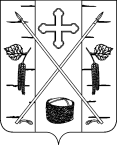 АДМИНИСТРАЦИЯ ПОСЕЛКА БЕРЕЗОВКАБЕРЕЗОВСКОГО РАЙОНА КРАСНОЯРСКОГО КРАЯПОСТАНОВЛЕНИЕп. Березовка